Họ và tên: Dương Hồng QuânĐề tài: Nghiên cứu quá trình thủy phân tinh bột sống từ bột sắn và khoai lang bằng các chế phẩm enzyme thương mại nhằm thu nhận sản phẩm giàu oligosaccharide hướng tới ứng dụng trong sản xuất thực phẩm.Thời gian đào tạo: từ 04/2017 đến 04/2021.Người hướng dẫn: 	HD1: PGS. TS Lương Hồng Nga – Viện CNSH-CNTP 			HD2: PGS. TS Vũ Thu Trang – Viện CNSH-CNTP E-mail: dhquan@cntp.edu.vnFull name: Duong Hong QuanSubject: Study on conditions of hydrolysis raw starch from cassava and sweet potato by commercial enzymes for the production of rich oligosaccharide and apply in foodFormation duration: from 04/2017 to 04/2021Supervisors: Assoc. Prof., Dr Luong Hong Nga – School of biotechnology and food technology		Assoc. Prof., Dr Vu Thu Trang – School of biotechnology and food technologyE-mail: dhquan@cntp.edu.vn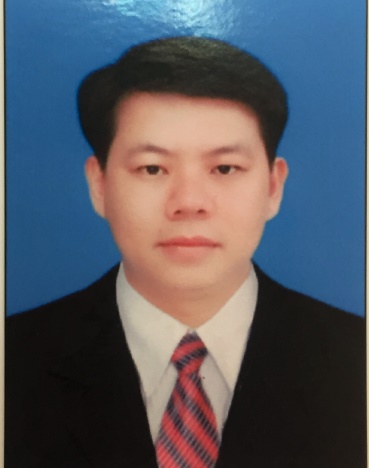 THÔNG TIN NGHIÊN CỨU SINHPhD student’s information